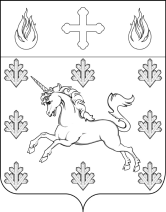 СОВЕТ ДЕПУТАТОВ ПОСЕЛЕНИЯ СОСЕНСКОЕРЕШЕНИЕ 19 сентября  2013 года   №  1/2Об избрании заместителя председателя Совета депутатов поселения Сосенское Руководствуясь  Федеральным законом от 06.10.2003 № 131-ФЗ «Об общих принципах организации местного самоуправления в Российской Федерации»,   Законом города Москвы  от 06.11.2002  № 56 «Об организации местного самоуправления в городе Москве», Уставом поселения Сосенское,  решением Совета депутатов поселения Сосенское от 18.07.2013  № 451/59 «О регламенте Совета депутатов поселения Сосенское»,  на основании результатов открытого  голосования,Совет депутатов поселения Сосенское решил:Избрать заместителем Председателя Совета депутатов поселения Сосенское  депутата избирательного округа №1 Сатарова Михаила Геннадьевича.Сатарову Михаилу Геннадьевичу  вступить в должность с 20 сентября 2013 года.Опубликовать настоящее решение в газете «Сосенские вести» и разместить на официальном сайте органов местного самоуправления поселения Сосенское в сети Интернет.Глава поселения Сосенское			                           В.М. Долженков